FARKADONA INTERNATIONAL CONFERENCE 2021Cultural valorization of rural economies: heritage, production, gastronomy, entrepreneurshipHost: Municipality of Farkadona, Thessaly, GreeceThursday, June 24th, 2021, 09.30-19.00 EETVenue:	Farkadona Town Hall and virtual: https://dimosfarkadonas.my.webex.com/meet/dimosfarkadonasPreliminary Programme9.00-9.30:	Registration9.30-9.35:	Welcome by the Mayor of Farkadona 9.35-9.50:	Keynote speech 1: M. Gomez Ullate, P. Barrios Manzano, Cultrural+, Integrural and Learning Villages. 3 Erasmus+ projects for Rural Development through Culture and Cultural Heritage9.50-10.00:	Keynote speech 2: K. Asikis, Leveraging actions focused on local assets, on purpose of achieving well-being: Farkadona, a win-win plan.Session 1:	Territorial development and branding: a stake to winChairpersons:	M. Gomez Ullate, S. Kyvelou10.00-10.15:	R. Pacheco Rubio, R. M. Holgado Alvarado, Casar de Cáceres. Agro-livestock farming traditions as the basis of innovation and driving force of the economy of the villages10.15-10.30:	H. Martinez Vega, Introduction of Spanish National Rural Network and Regional Antennas Programme. Criteria for Good Practices Collection10.30-10.45:	E. De la Montaña Rojo, R. Tena Fernandez, J. Soto Vasquez, Literary Heritage and Literary Tourism as strategies for sustainable rural development10.45-11.00: 	J.C. Adsuar, F. Manzano-Redondo, J. Morenas-Martín, M. Díaz Hernández, M. del Carmen Galán Arroyo, J. Rojo-Ramos, Nature tourism in Spain: gender implications and sustainability11.00-11.15:	A. Prado-Solano, J. C. Dias Casero, How to design a social entrepreneurship program in a rural area: the case of Extremadura.11.15-11.25:	Best practice 1: P. Pantzou, “The Parrhasian Heritage Park in the Peloponnese”11.25-11.35:	Best practice 2: L. Valsecchi, S. Jaffrey-Roberts, S. Hahnhoff, NAMeda Project: Nature, Art and Movement for Personal Development and Social Entrepreneurship for Youth11.35-11.45: BreakSession 2:	Cultural heritage and sustainable tourism: valorization, interpretation, communication Chairpersons:	V. Joukes, A. Pirra11.45-12.00:	G. Kolombotsios, Dr. C. Koutsadelis, The wider area of Farkadon from the Prehistory to the Roman times: an overview12.00-12.15:	K. Mantzana, E. Dafi, I. Palla, Ιστορική και Μνημειακή αναδρομή στα βυζαντινά και μεταβυζαντινά μνημεία 12.15-12.25:	A. Kamara, Pathways to the Past Can Lead To the Future12.25-12.40:	G.V. Goncalves, D.B. Pereira, Touças Medieval Graveyard Project and a Summer Solstice: the dissipation of an abyss between science and the community12.40-12.55:	L. Curveur, L. Rieutort, Enhancing cultural heritage through digital technology: a lever for the development of fragile rural areas? Feedback from France12.55-13.10:	M. Vrasida, From tangible cultural monuments to intangible gastronomic culture, the challenge of virtuality13.10-13.20:	Best Practice 1: K. Moraros, The Olive Museum of Pelion13.20-13.35:	Best Practice 2: H. Kalliaras, Turning the city of Trikala into a major cultural attraction (past and future projects of cultural valorisation)13.35-13.45:	Best Practice 3: Somewhere we Know: Cultural Tourism and micro-entrepreneurship  13.45-14.00:	Gemination of Casar de Cáceres and Municipality of Farkadona14.00-15.00:	Lunch BreakSession 3:	Rural produce and micro-entrepreneurship: creating added valueChairpersons:	A. Kamara, K. Asikis15.00-15.15:	V. Joukes, A. Pirra, Portuguese Rural ‘Cultural’ Micro-Entrepreneurs and their Relation with Resilience, Innovation and Sustainability 15.15-15.25:	F. Guzman Gallego, Employment and Entrepreneurship as a measure against depopulation in the rural world15.25-15.40:	D. Ricard, L. Rieutort, Standing out in a commoditised market. The example of mountain milk in France15.40-15.55:	A.S. Santos, L.F. Lopez, Animal production in mountain areas and green assets: will the new C.A.P. promote sustainability?15.55-16.10:	C. Rodriguez Rosa, Traditional Ranching in Extremadura: What’s it evolving to? 16.10-16.25:	V. Koutis, S. Tsiakas, Transhumant animal husbandry and its role for local development in Thessaly16.25-16.35: 	Best Practice I: Cooprado Foundation, Shepherding School Tajo Salor Almonte16.35-16.45:	Best Practice 2: Terra Maronesa: S. Ribeiro, D. Marques and R. Dantas: Shepherd’s school and Training in Portugal, Sustainable Grazing and landscape management course16.45-16.55:	Best Practice 3: V. Giona, The Iria Project16.55-17.00:	BreakSession 4:	Nutrition and Gastronomy as intangible cultural heritage: continuity, assimilation, innovationChairpersons:	V. Koutis, S. Tsiakas17.00-17.15:	F. Zaralli, M. De Cave, Wine tourism in Italy – Internet & marketing strategies. The                   case of Latina Wine Route17.15-17.30:	Goncalves, G.V., Pereira, D.B., Anphoras of Gallaécia: experimental archeology of the flavors and aromas of ancient roman spiced wine17.30-17.45:	S. Kyvelou, Multi-use in the marine space and island territories, for the local development and the local entrepreneurship 17.45-18.00:	Ch. Kleisiari, L.- S. Kyrgiakos, S. Niavis, G. Kleftodimos, E. Tigka, Ch. Moulogianni, M.-N. Duquenne, G. Vlontzos, CROPFEED Project: Establishment of production protocols as an implementation of circular economy concept18.00-18.10:	Best Practice I:  Blending cultural heritage and gastronomy: Museum of Natural History of Meteora and Mushroom Museum18.10-18.20:	Best Practice II: Blending taste and cultural heritage: Marmeliza preserves and creative design18.20-18.30:	Best Practice III: Blending farming and literary activities: Arotria estate18.30-18.40:	Best Practice IV: Women’s associations in Farkadona: Preserving the memory through taste and research18.40-18.50:	Best Practice IV: The Association “Theristades”: towards a revival of the Karagounides’ lifestyle in Thessaly18.50-19.00:	Discussion-conclusions 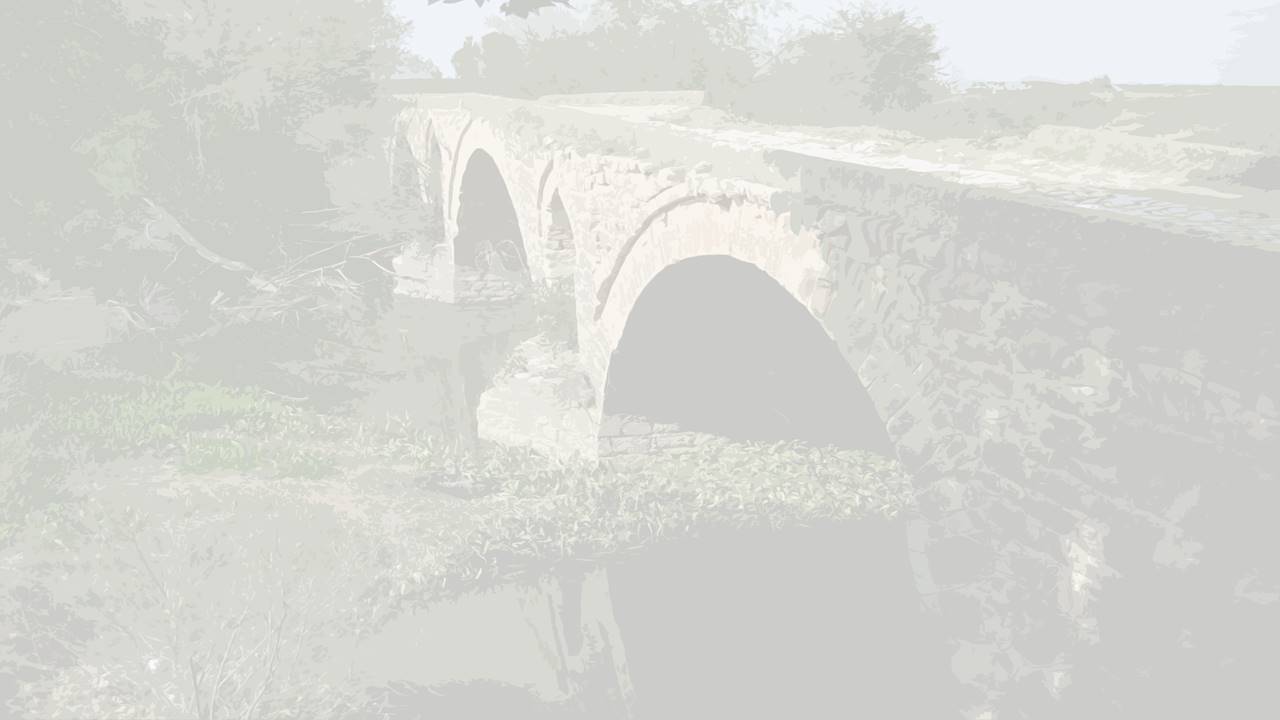 